Learning Community Charter School 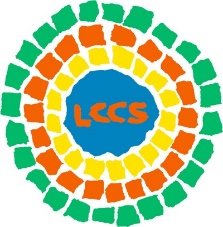 2022-2023 Standardized Testing ScheduleAugust through DecemberStart Strong Assessments-English Language Arts (ELA), Math, and ScienceNWEA Map Growth Assessment- Fall AdministrationJanuary through JuneNWEA Map Growth Assessment- Winter AdministrationCOGAT- Cognitive Screening for Gifted/TalentedNJSLA-ELA and Math SpringNJSLA-ScienceNWEA Map Growth Assessment- Spring AdministrationSubject Area(s)Grade Level TestedInformation about Available Accommodations and Accessibility FeaturesRequired by State, Federal, or Local Sample Questions Testing Time Allotted per StudentTesting WindowResults AvailableInformation for Parents/Guardians Regarding the Assessment ELAMathScienceELA: 4-8 Math: 4-8 Science: 6Manual available on the New Jersey Assessments Resource Center under Start StrongStateStart Strong Practice TestsOne 60-minute unit per subject. 8/31/22 to 10/21/22TBDOffice of Assessments Subject Area(s)Grade Level TestedInformation about Available Accommodations and Accessibility FeaturesRequired by State, Federal, or Local Sample Questions Testing Time Allotted per StudentTesting WindowResults AvailableInformation for Parents/Guardians Regarding the Assessment Reading Math Grades 1-8https://www.nwea.org/the-map-suite/family-toolkit/Localhttps://www.nwea.org/the-map-suite/family-toolkit/Untimed  9/12/22 to 9/28/22TBDhttps://www.nwea.org/the-map-suite/family-toolkit/Subject Area(s)Grade Level TestedInformation about Available Accommodations and Accessibility FeaturesRequired by State, Federal, or Local Sample Questions Testing Time Allotted per StudentTesting WindowResults AvailableInformation for Parents/Guardians Regarding the Assessment Reading Math Grades 1-8https://www.nwea.org/the-map-suite/family-toolkit/Localhttps://www.nwea.org/the-map-suite/family-toolkit/Untimed  1/10/23 to 2/16/23TBDhttps://www.nwea.org/the-map-suite/family-toolkit/Subject Area(s)Grade Level TestedInformation about Available Accommodations and Accessibility FeaturesRequired by State, Federal, or Local Sample Questions Testing Time Allotted per StudentTesting WindowResults AvailableInformation for Parents/Guardians Regarding the Assessment Cognitive Reasoning:Verbal Nonverbal QuantitativeGrades 2-7https://resources.finalsite.net/images/v1582570179/rsdedu/xhvqnyc1c8akiwx5pxqi/CogATInfoforWebsite.pdfLocalhttps://resources.finalsite.net/images/v1582570179/rsdedu/xhvqnyc1c8akiwx5pxqi/CogATInfoforWebsite.pdf10 minutes per section3/1/23 to 3/30/23TBDhttps://resources.finalsite.net/images/v1582570179/rsdedu/xhvqnyc1c8akiwx5pxqi/CogATInfoforWebsite.pdfSubject Area(s)Grade Level TestedInformation about Available Accommodations and Accessibility FeaturesRequired by State, Federal, or Local Sample Questions Testing Time Allotted per StudentTesting WindowResults AvailableInformation for Parents/Guardians Regarding the Assessment ELAMathGrades:3-8Manual available on the New Jersey Assessments Resource Center under Educator Resources > Test Administration ResourcesState and FederalNJSLA Practice TestsAvailable at:
Unit Testing Times5/1/23 to 5/26/23Make-up: 5/30/23 to 6/2/23TBDParent Resources webpage on the New Jersey Assessments Resource CenterSubject Area(s)Grade Level TestedInformation about Available Accommodations and Accessibility FeaturesRequired by State, Federal, or Local Sample Questions Testing Time Allotted per StudentTesting WindowResults AvailableInformation for Parents/Guardians Regarding the Assessment ScienceGrades:58Manual available on the New Jersey Assessments Resource Center under Educator Resources > Test Administration ResourcesState and FederalNJSLA Practice TestsFor grades 5 and 8: Four 45-minute units for a total of three hours. 
5/1/23 to 5/26/23Make-up: 5/30/23 to 6/2/23TBDNJSLA-S Parent, Student, and Teacher Information Guide.Subject Area(s)Grade Level TestedInformation about Available Accommodations and Accessibility FeaturesRequired by State, Federal, or Local Sample Questions Testing Time Allotted per StudentTesting WindowResults AvailableInformation for Parents/Guardians Regarding the Assessment Reading Math Grades 1-8https://www.nwea.org/the-map-suite/family-toolkit/Localhttps://www.nwea.org/the-map-suite/family-toolkit/Untimed  6/10/23 to 6/18/23TBDhttps://www.nwea.org/the-map-suite/family-toolkit/